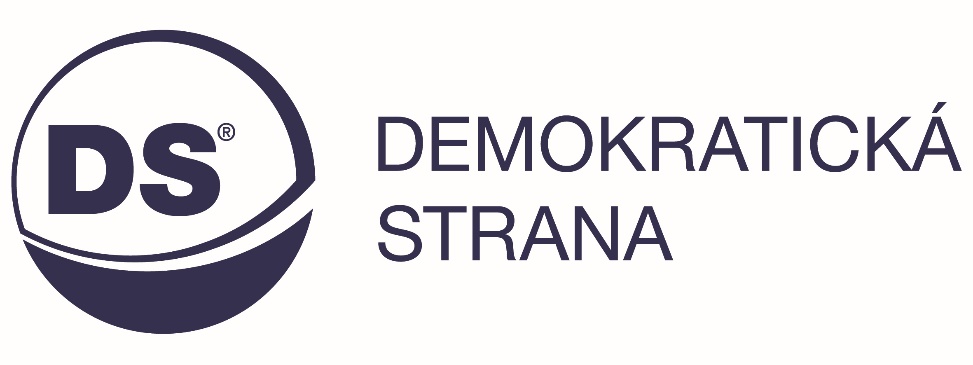 VYHLÁSENIEuzavreté podľa § 628 a nasl. ustanovení Občianskeho zákonníka a § 23 zákona č. 85/2005 Z.z. o politických stranách a politických hnutiachDarca: Meno a priezvisko:Adresa trvalého pobytu:Rodné číslo:Bankové spojenie IBAN:E-mailová adresa:(ďalej ako „Darca“)Obdarovaný: Demokratická strana, politická stranaIČO: 30 866 880, číslo registrácie strany: 203-2006/07295So sídlom: Račianska 1522/69/B, 831 02 Bratislava, SR Bankové spojenie: Slovenská sporiteľňa, a.s., číslo účtu (IBAN): SK88 0900 0000 0051 6456 3793 E-mailová adresa: ds@demokratickastrana.sk  Darca podpisom vyhlasuje a potvrdzuje, že nie je osobou podľa § 24 ods. 1 zákona č. 85/2005 Z.z. o politických stranách a politických hnutiach a že má sídlo v Slovenskej republike. V_________________________________	dňa ___________________________________ Ďakujeme vám a prosíme, aby ste po vyplnení a podpísaní, dokument naskenovali a poslali na e-mail: ds@demokratickastrana.sk